ResultsTable 1: Demographic data of the studied neonates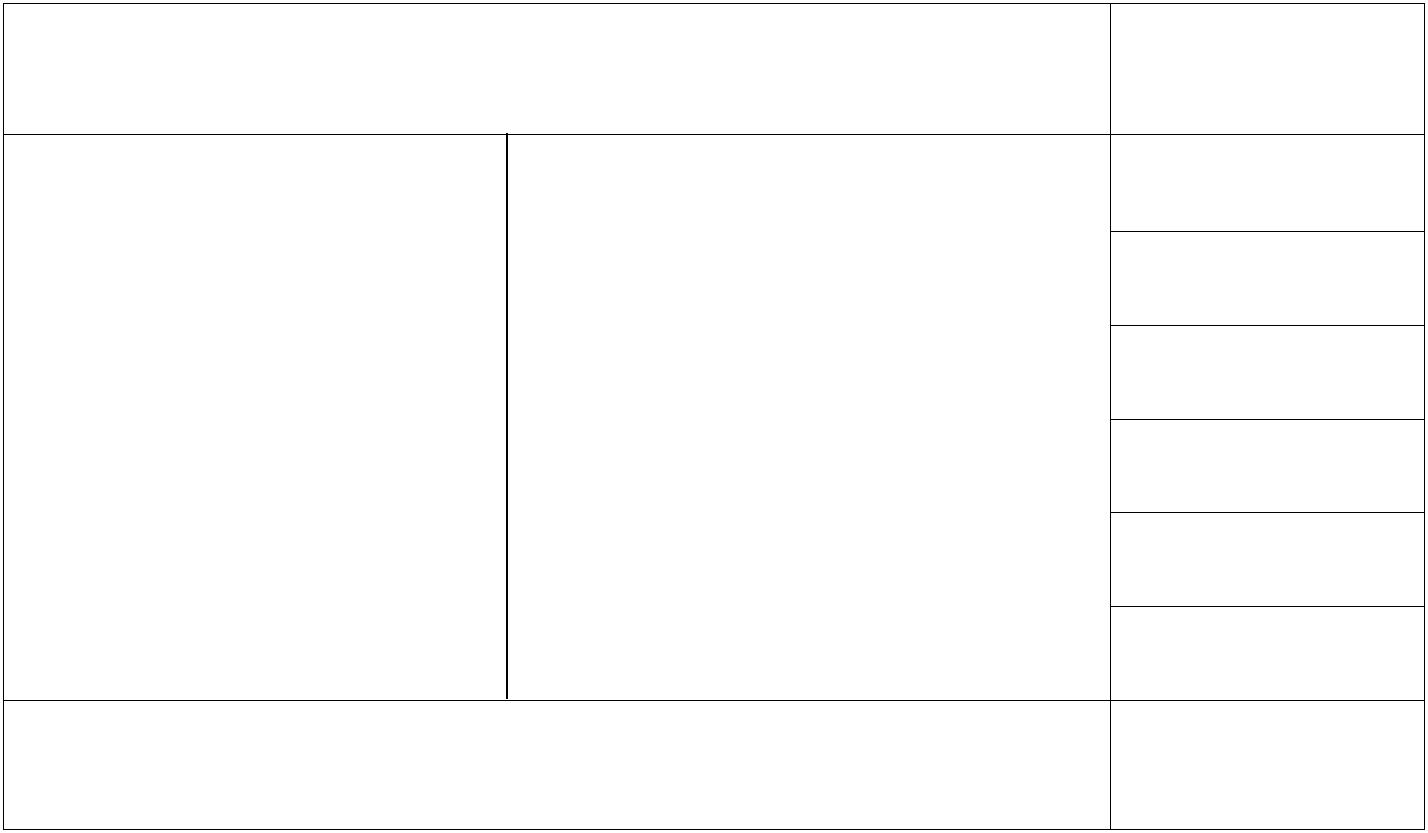 VariableBirth weight (gram), mean ± SD (range)NO (%):number and frequency for qualitative date,Descriptive(n=150)(30.0%)(70.0%)(17.3%)(82.7%)(68.0%)48 (32.0%)2039 ± 825(700-4900)Table 2:Frequency of the most common maternal illnesses in the study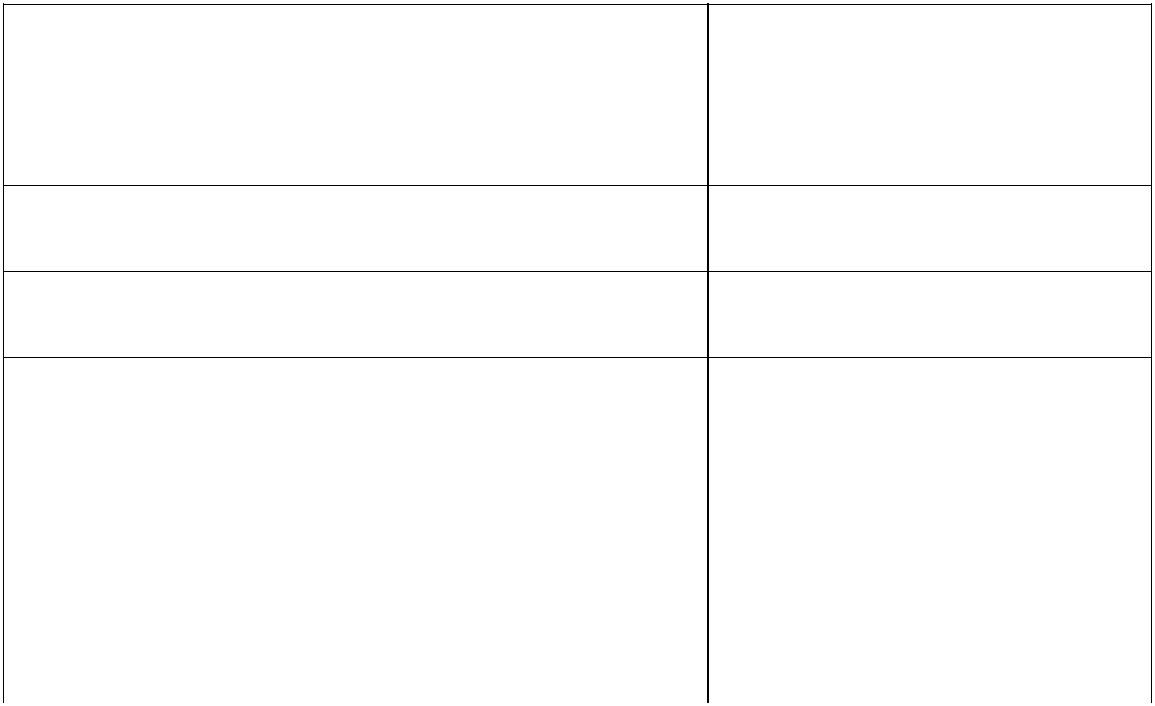 HypertensionDiabetes Militias(32.0%)(16.7%)El-bana SM. , et al 2019. Neonatal thrombocytopenia and its relation to maternal  ……..…..…………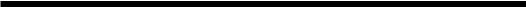 Table 3:Relation between materna l illness and platelets number in neonates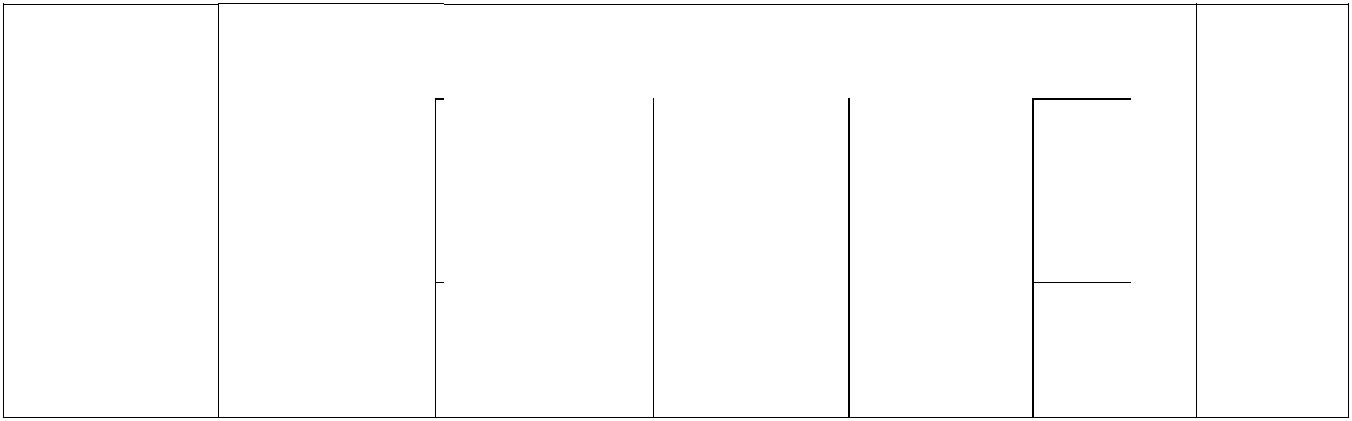 SexMaleFemaleMode of deliveryVaginalCaesarianGestational agePreterm (< 37 weeks)Full term (> 37 weeks)Maternal illnessDescriptive (n=150)Maternal illnessPremature rupture of membrane (PROM)33 (22.0%)33 (22.0%)Placental abnormalities21 (14.0%)21 (14.0%)Torch23 (15.3%)23 (15.3%)Total150(100%)150(100%)Annals of Neonatology Journal 2019; 1 (1):26-33	Annals of Neonatology Journal 2019; 1 (1):26-33	Annals of Neonatology Journal 2019; 1 (1):26-33	Ma ternal illnessMa ternal illnessMa ternal illnessP. valueVariableVariableMa ternal illnessMa ternal illnessMa ternal illness(Sig.)VariableVariable(Sig.)HTNDMPROMPlac. Abn.TorcTorc(n=48)(n=25)(n=33)(n=21)hh(n=23(n=23)PlateletsPlatelets122.3 ± 26.4116.1 ± 31.7116.1 ± 31.7116.1 ± 31.7122.8 ±122.8 ±68.7 ±19.968.7 ±19.986.1± 5.86.1± 5.<0.01*<0.01*3(56-149)(42-149)(42-149)(42-149)29.829.8(14-94)(14-94)7<0.01*<0.01*(c/mm )(c/mm )(56-149)(42-149)(42-149)(42-149)29.829.8(14-94)(14-94)7(28-150)(28-150)(45-10 4)(45-10 4)